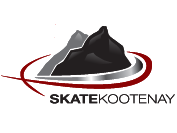 Club Registration Form for:Team Spirit Showcase 2017Kootenay Regional Competition February 9-11, 2017Each Kootenay Region Club can enter one team made up of skaters of all skating levels, including both woman and men-maximum 2:00min program (no minimum time). The Program is not intended to be a synchro skating program-use of maneuvers should be limited. Lifts and throws of any kind are not permitted. This event will be assessed in three program components – Skating Skills, Performance/Execution and Interpretation. Note rules relating to STARskate illegal elements/movements apply.The cost for this event is $10.00 per skater up to a maximum of $70.00. The fee must be paid by club cheque and mailed along with this form to Allana Ferro 682 Montcalm Rd. Trail BC V1R 3Z7. If you need to add or remove a skaters name please contact Leanne Beddie at: leannedbeddie@gmail.com.Club:_____________________________	Club Team Contact:_____________________________Please list name and Skate Canada number of each skater participating.1.________________________________________ 2.______________________________________________3.________________________________________ 4.______________________________________________5.________________________________________ 6.______________________________________________7.________________________________________ 8.______________________________________________9.________________________________________ 10.______________________________________________11.________________________________________ 12.______________________________________________13.________________________________________ 14.______________________________________________15.________________________________________ 16.______________________________________________17.________________________________________ 18.______________________________________________